, 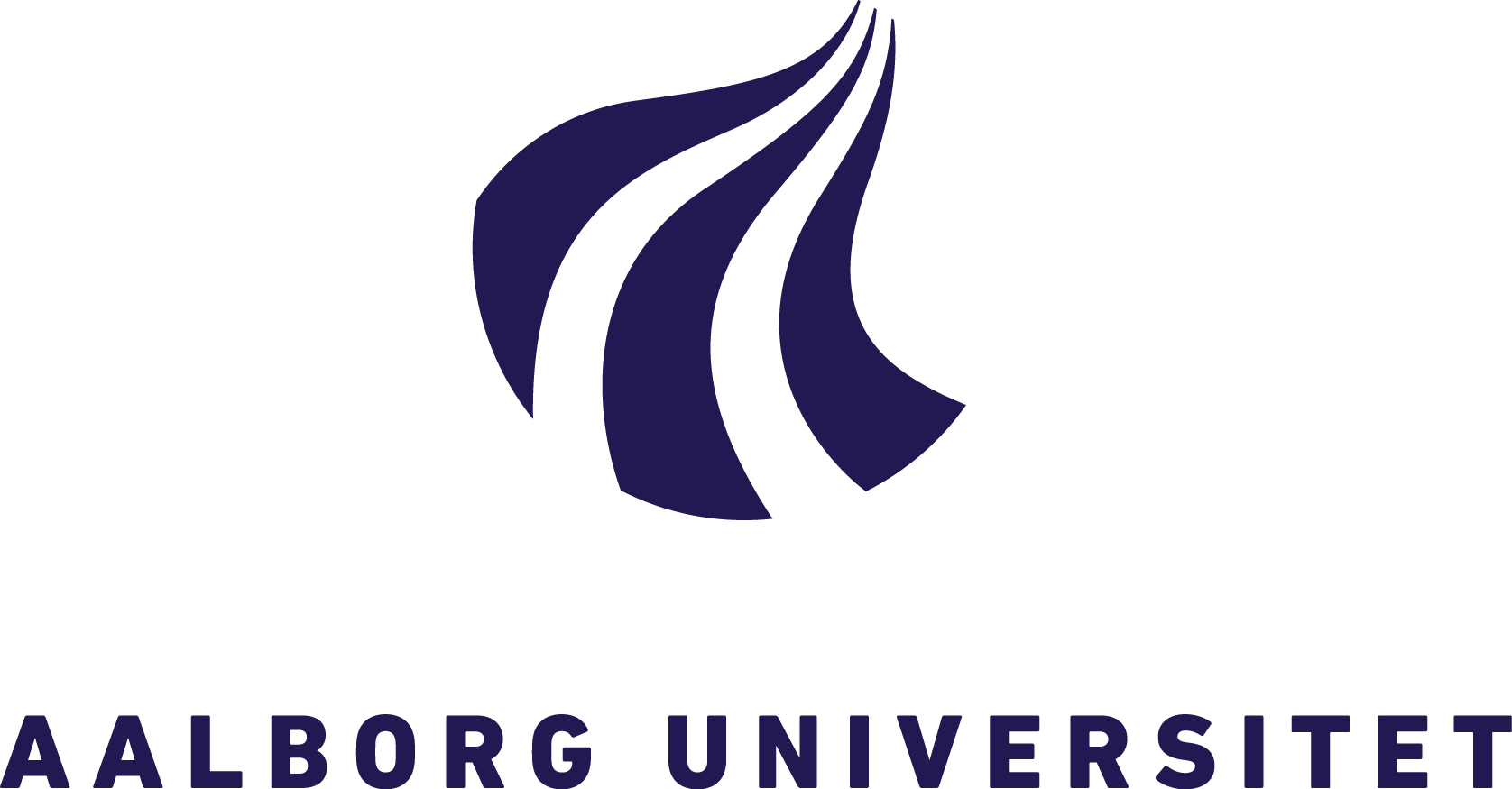 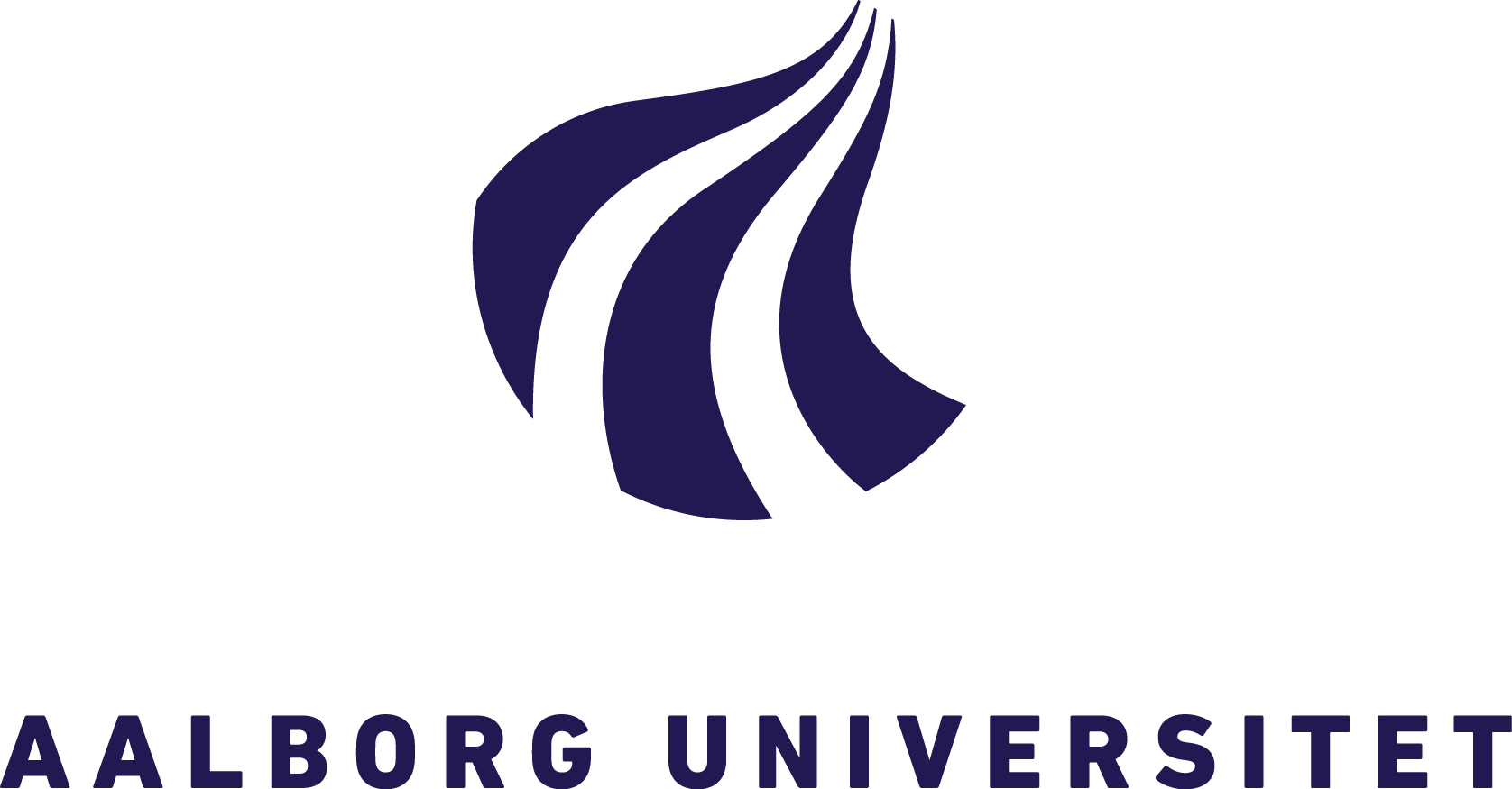 BA studieordningens revision (NB: udkastet er endnu ikke korrekturlæst og formateret)Nedsættelses af testudvalgBA studieordningens revision (NB: udkastet er endnu ikke korrekturlæst og formateret)SNF indledte mødet med en orientering af processen i forbindelse med Bachelor studieordningens revision. Processen har indeholdt en række møder i arbejdsgruppen, hvor hhv. VG lederne og de kursusansvarlige er blevet hørt og været impliceret i revisionen.Den vedtagne proces betyder at BA studieordningen er tænkt til at skulle kunne træde i kraft pr. 1.9.2016Deltagerne i arbejdsgruppen omkring revision af BASO er følgende:Ole Michael SpatenBendt Torpegaard PedersenMariann B. SørensenJohan TrettvikHanne Bruun S. KnudsenAndrea DosenrodeJonas Møller PedersenRasmus HalskovHelle Raj Buchholtz HansenEmma Mille HansenI den vedhæftede version af BA udkastet, fra den 4. september 2015, blev SN opfordret til at komme med synspunkter, forslag, ændringer o.a. Det samlede resultatet vil efterfølgende blive udsendt i endnu en høring blandt VG lederne og kursusansvarlige.Der blev omdelt en oversigt fra 16.9.2015 over prøveformer på hvert enkelt BA modul i BASO og der blev opfordret til at komme med andre forslag til prøveformerne, end eksterne prøver.Eksamensformerne blev gennemgået og følgende noteret fra oversigten:Social- og personlighedspsykologi – ønskes ændret fra ugeeksamen til intern synopsisKval. Forskningsmetodologi – der mangler formulering ”Besvarelsen bedømmes af eksaminator”.Projekteksamen – ønskes ændret fra ekstern censur til intern censur.Udviklingspsykologi – ingen tilbagemelding om ændring. Psyk. Videnskabsteori – skriftlig stedprøve 3 timer, med hjælpemidler – det besluttedes at alle hjælpemidler var tilladt, undtaget adgang til Internettet.Kognitionspsykologi – ingen tilbagemelding er modtaget om ændring.Biologisk psykologi – Fakultetet afviser gruppeeksamen ved synopsis eksamenArbejds- og organisationspsykologi – formuleringen vedr. 7 dages opgaven fjernes.Psykiatri – der fjernes formulering vedr. censur.§ 10 stk. 4 ”Generelle prøvebestemmelser” knyttes en kommentar til, at kigge på om formuleringen af projektformer altid skal munde ud i mundtligt forsvar, måske skal formuleringen være mere fleksibel, da det er en dyr måde at afholde eksamen på med ekstern censur.§ 22 ”Kvantitativ forskningsmetodologi med statistik” mangler formuleringen ”Besvarelsen bedømmes af eksaminator”. Derudover blev det fremsendte bilag med forslag til anden formulering drøftet og diskuteret i SN og det blev besluttet, at beskrivelsen ønskes erstattet med den nye formulering og der blev fra SN lagt vægt på, at de praktiske øvelser er vigtige.§ 27 Modulet “Bachelorprojekt” blev der udtrykt en kritisk holdning til Portfolio formen, idet der er for meget form og for lidt indhold og måske er det bedre at bruge midlerne på mere undervisning fremfor eksamen og på den måde kan den studerende koncentrerer sig mere om Bachelorprojektet.Portfolio formen og formålet omkring hhv. fordele og ulemper, samt bilaget ”Integration af procesbeskrivelser ved projektforløb, samt individuelle Portfolio i Bacheloruddannelsen” blev drøftet i SN kredsen.Bilag fra CeDAPS omkring ønsket om at ”Bachelorprojektet bør tilbyde mulighed for både empiriske og teoretiske projekter”. SN drøftede fordele og ulemper omkring det teoretiske kontra det empiriske projekt.Konklusion:BA studieordningen sendes ud i høring til VG lederne, sammen med et følgebrev, med SN´s samlede overvejelser omkring eksamensformer og portfolio. Alle parter opfordres til at drøfte forslaget i de respektive grupper og give en tilbagemelding, også hvis BASO er klar til vedtagelse i SN med sidste frist i oktober. Deadline for tilbagemelding: 5. oktober 2015, kl. 12.00Der ønskes ligeledes fra VG lederne flere mulige formuleringer og alternative forslag til hvad et Bachelorprojekt er styret af, herunder formulering af det teoretiske og det empiriske projektBilag med ny formulering til § 22 Modul ”kvantitativ forskningsmetodologi med statistik” blev diskuteret og der var enighed om, at det fremsendte forslag sendes videre til VG lederne med ønsket om, at den nye formulering erstatter formuleringen i BASO versionen af 4. september 2015, idet SN lagde stor vægt på, at de praktiske øvelser er vigtige.Vedhæftede nye formulering – side 1 afsnit 3 - første linje skal følgene formulering rettes: ”Introduktion til og øvelse i at anvende statistik i forhold til konkrete kvalitative data” rettes til denne formulering: ”Introduktion til og øvelse i at anvende statistik i forhold til konkrete kvantitative data”. Nedsættelse af testudvalgJf. tidligere fremsendte ønske til SN fra den 13.4.2015 om indkøb af en bestemt test, blev der opfordret til at der som minimum bør være et bredt udsnit af deltagere fra Psykologi i et testudvalg og til indkøb af test til Psykologiuddannelsen.Konklusion:SN opfordrede til, at der hurtigt fra sekretariatet sendes en meddelelse til VG lederne om at udpege en der kan deltage i et testudvalg og de kan mødes så hurtigt som muligt. Fristen for udpegning af deltagere er så hurtigt som muligt og senest onsdag i uge 40 den 30.09.15 Alternativt besluttes det, at SN skal være garant for de test der indkøbes. Der skal sættes en post af i budgettet til indkøb af test.Godkendt den 09.10.15 ------------------------------------------------------------------------------SN-mødekalender E2015 – kl. 09.30-12.00, KS3 Møde 07, onsdag 12. aug.2015 (uge 33), kl. 09.30-12.00 – aflyst af SNFMøde 08, onsdag 09. sept. 2015 (uge 37), kl. 09.30-12.00Møde 08a, fredag 18. sept. 2015 (uge 38), kl. 08.00 – 10.00 (Glassalen) - ekstraordinært SN mødeMøde 09, onsdag 14. okt. 2015 (uge 42), kl. 09.30-12.00 – efterårsferie Møde 9a, onsdag 21. okt. 2015 (uge 43) – erstatter mødet i uge 42Møde 10, onsdag 11. nov. 2015 (uge 46), kl. 09.30-12.00Møde 11, onsdag 09. dec. 2015 (uge 50), kl. 09.30-12.00Dagsorden – ekstraordinært – Studienævnsmøde – fredag den 18.9.2015  kl. 08.00-10.00  lokale 1.202 KS3 (glassalen)Referat – ekstraordinært Studienævn 18.9.2015NavnTil stedeAfbud fra:ReferentStudienævn:VIP repræsentanter:Ole Michael Spaten (studienævnsformand) – (Ole)xTia Hansen – (Tia) (deltog i mødet fra kl. 09.15)xMariann B. Sørensen – (Mariann)xBendt Torpegaard Pedersen – (Bendt)xSuppleanter:Thomas Szulevicz – (Thomas) xSvend Brinkmann – (Svend)xStudenterrepræsentanter:Jonas Møller Pedersen – (Jonas) næstformandxRasmus Halskov – (Rasmus)xJeanne Stenhøj Carlsen – (Jeanne)xEmma Mille Hansen– (Emma)xStudenter suppleanter:Kathrine Gundersen – (Kathrine)xNadia Schrøder Sørensen – (Nadia)xEmil Bojer Kanstrup – (Emil)xReferent:Lis Kragh (sekretær) – (Lis)xxObservatører:Hanne Dauer Keller (skoleleder) (Hanne)xKathrine Vognsen (skolesekretær) (Kathrine) xAnnette Christensen (sekretær)(Annette)  xElsebeth Bækgaard (sekretær) (Elsebeth) xAndrea Dosenrode (udd. koordinator) (Andrea)x